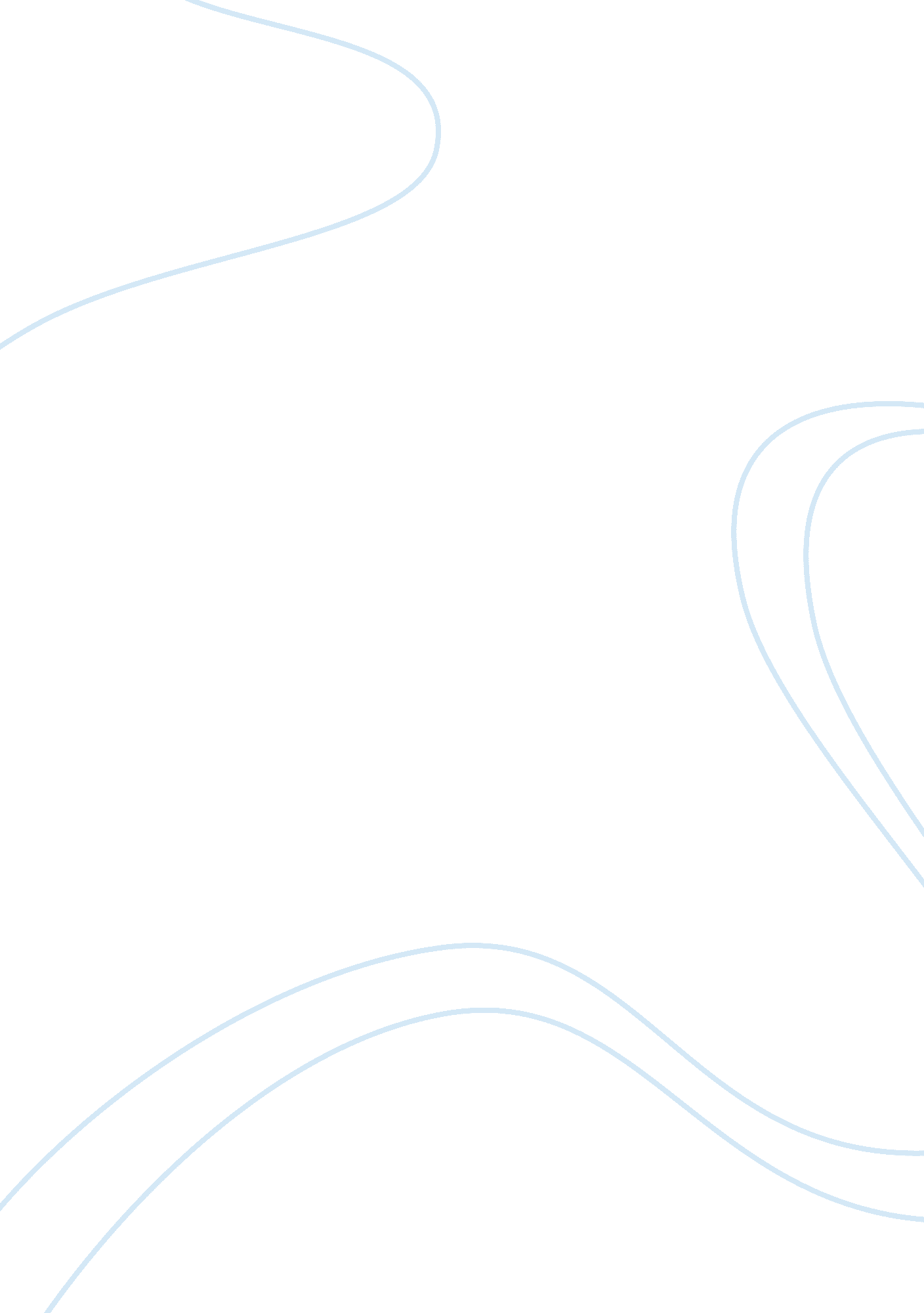 You pick one essay examplesSociology, Racism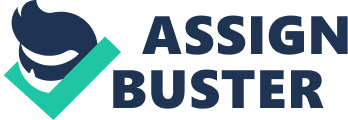 Racism is an enemy of the living. It is defined by segregation of individuals or violence between individuals based on their color differences. Although, individuals try to name main causes of tribalism, there are no real causes that may be defined for racism among children. Racism is a representation of segregation of individuals based on inequality on access to resources. 
In most cases, racism is an extremely wide topic. There are various factors that indicate tribalism as well as those factors that support the ill social behavior. It has been an enemy to most people as it has exposed many people to problems of coexisting with their neighbors. This begins at a tender age to the old age (Aguero, 1993). 
Schools are known as development facilities in the society. Every person within the society has the right to education without segregation out of any factor. However, education has presented schools as platforms for settling social scores. This is in the case where students develop a negative attitude towards each other (Aguero, 1993). 
There are always cases that children in schools are fighting out of differences in color. This may be observed when students are not ready to share facilities with their counterparts because they entail differences on color. This presents harmful ground upon which students may interact with each other to make the difference. 
This is an indication of the prevalent problem in the society where youths are the main proprietors of racism, which is a social problem. Young people are exposed to intrigue the racism element. They notice the difference at an extremely young age which exposes them to expressing the sensitivity of racism towards each other (Aguero, 1993). 
Social facilities are among the elements that are created to prevent the difference between individuals at an extremely young age. They are supposed to join people together and not create intensive differences among them. However, they have been adorable elements that have caused the enhancement of the social evil among the members of the society (McCall, 1995). 
Discrimination in terms of color denies individuals access to high quality services and resources. This means that they have no possibility of thriving in an area where all other people are of a different color. The society should look forward for the day that people will appreciate each other as a human being and not uphold the differences that are based on the color of an individual. Equal sharing of resources cannot exist if there is no understanding among members of the society. No human being can exist on his or her own (Aguero, 1993). People need to respect each other and look forward to a collaborative living. 
Racism among youths occurs in the two genders. There is a clear image that racism exists between both boys and girls. Each of these genders has unique traits that present the platform for segregation or existence of differences. Girls have been made to understand that they are unique on their color and no other color that may match their quality. This builds the element of selflessness where one only values herself. This is an extremely dangerous platform for individuals wishing to eliminate racism and the inequality that comes with the element. Once the advantage of an individual over others is defined a platform of inequality is set, and it may cause massive harm (Aguero, 1993). 
Boys are known to be the mainly affected individuals by racism among youths. They are always exposed to dangers of quarrels among fellow youths. This means that their right to equality with the rest of the society is denied. They have no chance for making the best out of their lives. In schools, where all students should be equal boys are not treated the same. This is because they are viewed as a hardened set of individuals who may adapt to any factor. This exposes boys to a factor of inequality where they are not treated the same as girls. Girls are viewed as a soft gender, and they should be treated with intensive care (McCall, 1995). This has been a significant factor in enhancing in inequality among youths. 
Racism is usually nurtured by individuals who always find themselves different and inimitable in contrast to the rest of society. Although, it has been known to exist among adults, racism has become prevalent among youths. It defiles the law of coexistence among human beings. Racism is a representation of segregation of individuals based on inequality on access to resources. Works Cited Aguero, Kathleen. Daily fare: essays from the multicultural experience. Athens: University of Georgia Press, 1993. Print. 
McCall, Nathan. Makes me wanna holler a young Black man in America. New York: Vintage Books, 1995. Print. 